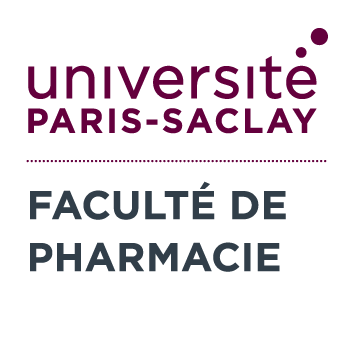 ATTESTATION SUR l'HONNEURJe soussigné(e) ………………………………………………………………………………………………………………..	Né(e) le ……………………………………………………………………………………………………………………………	atteste sur l’honneur :ne pas avoir déposé au cours de cette année universitaire 2021-2022 de dossier de candidature pour la même formation dans une autre université.J’ai conscience que cette attestation pourra être produite en justice et que toute fausse déclaration de ma part m’expose à une non -recevabilité de ma candidature et à des sanctions prévues par l’article 441-1 du Code pénal. Fait à…………………………………………………………………………….le…………………………………………………Signature (obligatoire) :